§471.  Preservation of claims by filing of noticeThe spouse of a grantor who, 20 years or more before October 1, 1975, has conveyed land without the joinder therein of such spouse in release of the spouse's right and interest by descent in the land conveyed, and which spouse intends to claim such right and interest, or any person claiming by, through or under the spouse after such right and interest has become vested in the spouse, may preserve such right and interest, or claim thereto, by filing the notice provided in section 472 in the registry of deeds for the county in which the land is located, within 2 years of October 1, 1975.  [PL 1977, c. 564, §126 (AMD).]The spouse of a grantor who, less than 20 years before or at any time after October 1, 1975, has conveyed land without the joinder therein of such spouse in release of the spouse's right and interest by descent in the land conveyed and which spouse intends to claim such right and interest, or any person claiming by, through or under the spouse after said right and interest has become vested in the spouse, may preserve such right and interest, or claim thereto, by filing the notice provided in section 472 in the registry of deeds for the county in which the land is located, before the recording of the conveyance or within the later of 20 years of the date of recording of the conveyance or 2 years of October 1, 1975.  [PL 1977, c. 564, §126 (AMD).]A spouse may also preserve a claim to right and interest by descent by filing the notice provided in section 472 at any time prior to a conveyance in which the spouse does not intend to join in the release of such right and interest.  [PL 1975, c. 511 (NEW).]In all cases the spouse must bring a claim of record for title or possession within one year of the later of the filing of the notice or the vesting of the right and interest.  [PL 1975, c. 511 (NEW).]SECTION HISTORYPL 1975, c. 511 (NEW). PL 1977, c. 564, §126 (AMD). The State of Maine claims a copyright in its codified statutes. If you intend to republish this material, we require that you include the following disclaimer in your publication:All copyrights and other rights to statutory text are reserved by the State of Maine. The text included in this publication reflects changes made through the First Regular and First Special Session of the 131st Maine Legislature and is current through November 1. 2023
                    . The text is subject to change without notice. It is a version that has not been officially certified by the Secretary of State. Refer to the Maine Revised Statutes Annotated and supplements for certified text.
                The Office of the Revisor of Statutes also requests that you send us one copy of any statutory publication you may produce. Our goal is not to restrict publishing activity, but to keep track of who is publishing what, to identify any needless duplication and to preserve the State's copyright rights.PLEASE NOTE: The Revisor's Office cannot perform research for or provide legal advice or interpretation of Maine law to the public. If you need legal assistance, please contact a qualified attorney.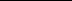 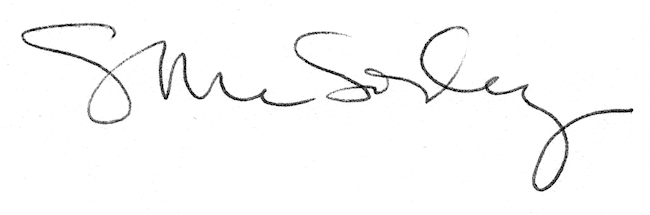 